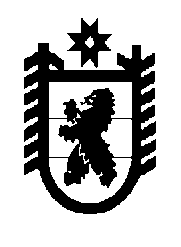 Республика КарелияАдминистрация Олонецкого городского поселенияРАСПОРЯЖЕНИЕот 03.08. 2015  года   № 299-рОб утверждении состава комиссии по соблюдению требований к служебному поведению муниципальных служащих администрации Олонецкого городского поселения и урегулированию конфликта интересов(с изменениями от 09.12.2015г. № 451-р, от 13.05.2016г. № 87-р,от 25.10. 2016  года   № 248-р )     На основании протеста прокуратуры от 30.07.2015г. № 04-12-2015 на противоречащий Закону Республики Карелия от 24.07.2007г. № 1107-ЗРК «О муниципальной службе в Республике Карелия» правовой акт и  в соответствии с Федеральным законом от 25 декабря 2008 года N 273-ФЗ  «О противодействии коррупции», статьей 14.1 Федерального закона от 02 марта 2007 года N 25-ФЗ  «О муниципальной службе в Российской  Федерации», статьей 9.2 Закона Республики Карелия от 24 июля 2014 № 1107-ЗРК «О муниципальной службе в Республике Карелия», пунктом 8 Указа Президента Российской Федерации от 1 июля 2010 года N 821 «О комиссиях по соблюдению требований к служебному поведению федеральных государственных служащих и урегулированию конфликта интересов», пунктом 2 Порядка образования комиссии по соблюдению требований к служебному поведению муниципальных служащих и урегулированию конфликта интересов, утвержденного Указом Главы Республики Карелия от 25.12.2012 № 147, постановлением от 31.12.2014г. № 411 «Об утверждении Положения о комиссии по соблюдению  требований служебному поведению муниципальных служащих администрации Олонецкого городского поселения и урегулированию конфликта интересов»:Создать комиссию по соблюдению  требований служебному поведению муниципальных служащих администрации Олонецкого городского поселения и урегулированию конфликта интересов в составе:-  Пионтек К.К. –главный специалист, председатель комиссии;- Калашникова Т.А. – ведущий специалист, заместитель председателя комиссии;- Николаева Е. Ф. – специалист 1 категории,  секретарь комиссии;- Канаева Н.Ю. – преподаватель МКОУ «СОШ № 2  г. Олонца» (по согласованию);- Седлецкий С.В. – директор ГБОУ СПО РК «Олонецкий техникум»  (по согласованию);  - Ряппиева Д.В. – председатель молодежного Совета при Совете Олонецкого национального муниципального района (по согласованию);- Андреева С.И. -  депутат Совета городского поселения по избирательному округу № 12.2.  Распоряжение от 25.02.2015г.№ 50-р «Об утверждении Положения и состава комиссии по соблюдению требований к служебному поведению муниципальных служащих и урегулированию конфликта интересов в администрации Олонецкого городского поселения» считать утратившим силу.Глава Олонецкого городского поселения                                     Ю.И.Минин                                                       